Pi Chapter Meeting Minutes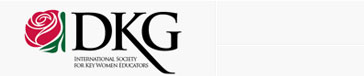 Saturday, October 13, 2012Audubon State Park Nature CenterPresident Kathy Lutz called the meeting to order at 10:00.We recited the Pledge of Allegiance. Thought for the Day – Alicia Padgett shared a poem called ‘A Teacher’s Prayer.’ Committee Reports	Minutes – Recording Secretary Staci Kinman presented the October minutes and the April minutes (provided by Kathy Bartelt) for review. Paula Harmon motioned to approve the minutes; Ann Lampkins seconded the motion; motion carried.	Correspondence – Alicia Padgett, Corresponding Secretary, reported that a Thinking of You card was sent to Barbara Sprinkle and a Get Well Soon card was sent to Tammy Vick. We received a card from reserve member Karen Wallender.  	Finance – Allana Hodge, Treasurer, reported that as of October 13, 2012, the checking account balance is $6,081.19, the Scholarship Fund balance is $4,013.78, the Grant-in-Aid balance is $1,741.66; total assets totaling $11,836.63. 	Membership – Ann Lampkins, 1st Vice-President, shared that some members have submitted their Membership Profiles. We will continue collecting those. We have 6 recommendations for new members: Amy Walker (Public Education Foundation), Susan Thompson (Glenwood Leadership Academy), Dr. Bonnie Beach (University of Southern Indiana), Melissa Dartt (Glenwood Leadership Academy), Billie Carlton (Fairlawn), and Melissa Perkins (Glenwood Leadership Academy). A ballot was presented and the membership approved all of the recommendations. Unfinished Business – There was no unfinished business. New BusinessWe welcome Sandra Schmitt as a reinstated DKG member to Pi Chapter. President Kathy Lutz attended a State Meeting in Noblesville, IN on September 8, 2012.  There will be a 75th anniversary party for Alpha Epsilon State on April 27, 2013 in Ft. Wayne.Glenda Ritz, a fellow DKG sister, is running for State Superintendent of Education. She advocates for John Gregg as governor as a partner in her plans for Indiana Public Education. Please remember to vote in this year’s election.Kim Anderson presented a fundraising idea through Avon. Avon has made a special plush bear made by Gund that is available for $20. For each bear we sell, we can earn $10 for our organization (which members can designate for General Fund or Scholarship Fund.) Members can choose to keep the bear as a gift or donate the bear: either way, DKG will still receive $10 for each bear sold! We decided to donate any bears from DKG to Albion Fellows Bacon Center. Kim will accept bear orders through November 1st. She will bring the bears to the December meeting. 	Announcements	There are Professional Development certificates available at the sign-in table. 	We have had 2 private, anonymous donors that have contributed to the General Fund: one as a general donation, and one is designated for newsletter printing and postage for the rest of the year. 	The UE School of Education is having its 140th anniversary brunch on Saturday, November 3, 2012. For more information, please see Susan Worthington. 	The next meeting is December 8 at Oak Meadow. 	Special thanks to the Program Committee and Telephone Committee.Delta Kappa Gamma Song – Cindy Shoulders led us in our song.Since there was no further business to discuss, Ella Shelton motioned to adjourn the meeting, Kim Anderson seconded the motion; motion carried. The meeting adjourned at 10:40 a.m.Program – ‘Birds of Prey’ Presentation from Naturalist Julie McDonald. After the program, families had the opportunity to remain the park and enjoy the day.  Respectfully submitted, Staci Kinman    Recording Secretary